		First Presbyterian Church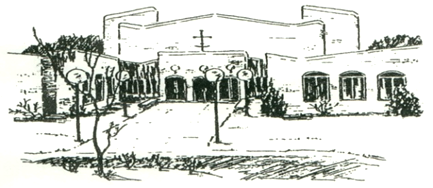 	Fourth Sunday of Easter Helen Hutchison, Pastor	Janet Adams, liturgistApril 21, 2024Prelude				David Pérez, organistWelcome and AnnouncementsFriendship Pads: Please help us maintain good communication with all our members and guests by completing the Friendship Register as it is passed from the end of each pew. Please include your email address if you wish. We invite you to note the names of those sitting near you and greet them before leaving today.Cards of Encouragement: Blue cards found in the pew rack ~ please put in offering plate.Introit		Grazioso	Westminster Ringers			ARNOLD B. SHERMAN	Carol Fleeger, directorCall to Worship	One: We are led	All:	Beside still waters.	One: We are fed	All: 	At a huge banquet table.	One: We are accompanied	All: 	Through valleys of shadow and death.	One: We are guided	All: 	To do justice and righteousness.	One: We are anointed,	All: 	Blessed and filled.	One: We sing	All: 	Of God’s goodness and mercy.*	Hymn of Praise	Guide Me, O Thou Great Jehovah	Glory to God #65			CWM RHONDDA*	Call To Confession		Janet Adams, liturgistOne: Beloved, we are God’s children because of the love God has for us, yet we sometimes fail to respond 	to God’s outpouring of love.  Let us confess our sins together.*	Prayer of Confession (unison)		Janet Adams, liturgist		Gracious God, like sheep we are prone to wander from our Good Shepherd. We know that you 	lead us to right paths, streams of living water and pastures that feed us, but we are easily distracted, 	frequently frightened and stubbornly bent on making our own way. Still, you call us. Still, 	you whisper words of life and peace. Thank you for your relentless pursuit of us. In humility and 	faith, we turn to you again and follow you. For the sake of Christ our Shepherd, we pray.*	Silent Prayers of Confession*	Pouring the Water*	Declaration of Forgiveness		Janet Adams, liturgist	One: We know love by this, that Jesus laid down his life for us.  Friends, hear the good news and believe:  In Jesus Christ we are forgiven!  Alleluia!  Amen.*	Passing the Peace		Janet Adams, liturgist	One:	Knowing the grace and mercy of the Lord, we share it with one another. 		The peace of Christ be with you.	All:	And also with you.		(Please greet one another and exchange signs of peace and reconciliation.)*	Hymn		Glory Be to the Father    				GLORIA PATRI		Glory be to the Father, and the Son, and the Holy Ghost; 		As it was in the beginning, is now and ever shall be, world without end. Amen. 		As it was in the beginning, is now, and ever shall be, world without end. Amen.		Amen. Amen. Amen. Amen. Amen. Amen. Amen.	Children’s Moment		Pastor Helen	Prayer of Illumination		Janet Adams, liturgist	Interrupt us, O God, with your presence.  Intrude upon our preoccupation, our restlessness, our discontent, and our boredom that we might center our hearts and minds on your Word as it is read and proclaimed.  Amen.	Gospel Reading	John 10:11-18	Janet Adams, liturgist	Bell Choir Anthem	The Heavens Are Telling	Westminster Ringers		HAYDN, arr. by MARTHA LYNN THOMPSON	 Carol Fleeger, director  			David Pérez, organ	Psalter Reading	Psalm 23Sermon		“Everything Happens So Much”	Rev. Dr. Helen Hutchison		Hymn 	The King of Love My Sheperd Is (vs.1,2,4)	Glory to God  #802		ST. COLUMBIA	Prayer of the People and the Lord’s Prayer		(as translated by the Maori people)Eternal Spirit, Earth-maker, Pain bearer, Life-giver,Source of all that is and that shall be,Father and Mother of us all,Loving God, in whom is heaven:The hallowing of your name echo through the universe;The way of your justice be followed by the peoples of the world;Your heavenly will be done by all created beings;Your commonwealth of peace and freedomsustain our hope and come on earth.With the bread we need for today, feed us.In the hurts we absorb from one another, forgive us.In times of temptation and test, strengthen us.From trial too great to endure, spare us.From the grip of all that is evil, free us.For you reign in the glory of the power that is love,now and forever. Amen.	Moment for Mission	Justice Matters	Margie Dyck	Call To Offering 			Offering 	Come, Christians, Join to Sing	Chancel Choir		CRAIG CURRY, arr	Angela Pérez, director			David Pérez, piano*	Doxology	Praise God, from Whom All Blessings Flow	Glory to God #606		Praise God from whom all blessings flow		Praise God all creatures here below		Praise God above ye heav'nly host		Praise Father, Son, and Holy Ghost*	Prayer of Dedication*	Affirmation of Faith		Easter turns doubts upside down, sets loose new possibilities, reveals a God stronger than 	death, a love mightier than despair.		Easter brings us the risen Christ, who knows our wounds, forgives our denials, sends us out to 	love and serve; who is not bound by a period in history but finds us wherever we journey; who 	receives our questions, whispers a word of peace and causes our hearts to be warmed.		Easter releases the Holy Spirit, setting us free from sins that wound, resentments that smolder, 	anger that burns; empowering us to be witnesses to truth and obedient to a higher authority; causing 	us to walk with joy in our steps, hope in our hearts and a song on our lips.*	Hymn		In the Bulb There Is a Flower	Glory to God #250	PROMISE*	Charge and Benediction	Postlude 		David Pérez, organist		*  Stand as you are able – in spirit or in bodyWelcome!We encourage everyone to come as you are, be who you are, and be in community with us!  Whether you are joining us virtually or in-person; as a long-time member or a first-time guest, we are happy to have you with us anytime!  If you are new to First Presbyterian Church, please let us know you are here by signing the Friendship Pad.  If you are worshipping with us online either live or recorded please email us at  firstpreslawrence@gmail.com letting us know you joined us in worship.  We look forward to getting to know you.Prayer List
Cares, Concerns and CelebrationsLoren Dolezal is in St. Luke’s Plaza Hospital following surgery. Steve Rauch, father of Holly Oertel, suffered a heart attack while the family was in Tulsa, OK.  He is waiting for more information and probable surgery. Barbara Knops, daughter of DeeDee and Guy Dresser, had lung surgery this week.  Prayers that it went well and healing has started.We celebrate with Djifa Gavi and Joel that their husband and father, Kassenge Soklou has been cleared to travel to the United States.  Update:  Kassenge is scheduled to arrive in mid-May!  Prayers for safe travel.Tonja and Adam Rounds ask for our prayers as Tonja recovers from brain surgery. The MRI showed that they removed all the tumor, and we are grateful for that good news!Allison Clunn-McPlin and family, friends of Dave and Lois Dutcher.  Allison was diagnosed with an aggressive form of ALS.George Crump is asking for prayers in support of his health and well-being.Kristi McAlister, FPC member and daughter of Pat McAlister, who is facing some serious health challenges.Sunday Helpers 
Ushers: Larry Flottman, Charles and Jennifer TuttleGreeters: Linda Burton and Sandy GroeneSecuring the Offering: Melinda Fischer and Jan RothFriendship Pad Collector: Petra PetersonMugger: Julie SimonCareDeacon Family Groups - 2024A-Ca   Charles Tuttle	N-Q     Peggy SouthardCe-Do Janet Adams	Mc-Mz Becky MayDr-F    Diana Schoneweis  R-Si     Linda LonginoG-Ha   Larry Schlosser	Sl-T      Russ HeikesHe-Ko Mary Warren	U-Z      Allen MacfarlaneKr-Ma  Lois Dutcher	Birthdays in the Congregation	April 23		April 25	Linda Watts			Bowen Savage	Melinda Fischer	April 27	Katie Luckie			Joan Golden				Rose EkponCalendar	April 21		9:00 am	Sunday Nursery Open		9:15 am	Children and Youth Sunday School		9:15 am	Judeo-Christian Themes in Musical			Theater		10:30 am	Worship		11:30 am	Meet and Greet with Pastor Helen		11:30 am	Presby Pickers Rehearsal	April 22		9:00 am	First 5 Years Classes		12:30 pm	Lunch for 7 or 8 at Perkins		1:15 pm	Staff Meeting		2:00 pm	Lemon Tree class		6:00 pm	Pack 3059 Den Schwaller		6:00 pm	Westminster Ringers Rehearsal		7:00 pm	First 5 Years Board Meeting	April 23		9:00 am	First 5 Years Classes		1:00 pm	Small World Classes		6:00 pm	Worship Committee Meeting	April 24		9:00 am	First 5 Years Classes		7:00 pm	Boy Scout Troop 59 Meeting		7:00 pm	Chancel Choir Rehearsal	April 25		9:00 am	First 5 Years Classes		1:00 pm	Small World Classes	April 26		9:00 am	First 5 Years Classes		10:00 am	Men’s Group	April 27		10:00 am	Session Retreat at Lawrence Public 			Library	April 28		9:00 am	Sunday Nursery Open		9:15 am	Children and Youth Sunday School		9:15 am	Judeo-Christian Themes in Musical 			Theater		10:30 am	Worship		11:30 am	Presby Pickers Rehearsal		11:30 am	Youth Lunch		12:45 pm	Youth to KU Baseball GameChildren and YouthWe are excited to welcome all children to our Sunday School classes and all events.  On Sunday mornings all the children will meet first in the Chapel for music and stories.  Then they move to their classrooms for lessons and more.  Check at the Welcome Center or come to the Chapel for more information.  All children are welcome to join anytime!Adult Sunday School ClassesPaul Laird is leading a Sunday School class entitled "Judeo-Christian Themes in Musical Theater".  Meeting through May 5 in Fellowship Hall, we will consider the following shows: Fiddler on the Roof, Joseph, Jesus Christ Superstar, Godspell, and Children of Eden. Please come and see how Broadway creators have dealt with some of the important stories of our faith.Adult Offerings during the weekPastor Helen’s Class meets on Mondays at 2:00 pm in the Fireside RoomShe is using the book, “Lemon Tree” by Sandy Tolan.  This story provides a good foundation of the centuries long conflict between the Israelis and Palestinians and shows how understanding can bring hope and transformation in the Middle East.The Men’s Group meets on Friday morning at 10:00 am in the Fireside Room for a time of fellowship (pun intended).  Come join the discussion which can cover almost anything!  Contact Charles Tuttle for more information at cftuttle@gmail.com.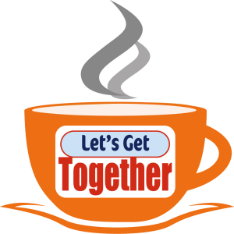 Let’s Get Together!  If you are new to First Presbyterian Church and would like an opportunity to meet Pastor Helen and learn a little more about our church and ministries, please join us today at 11:30 am in the Library which is to your right as you exit the Sanctuary.  We will have some treats for you and look forward to meeting you!